2.4G无线立体声音频传输一. 方案介绍	  2.4G无线音频传输是由一个发射模块对一个或多个接收模块组成，立体声双声道高保真传输。音频算法采用A-LAW提高了音频的信噪比、提升音频信号的还原度；通信采用 A-FFC协议，让无线通信更稳定和抗干扰性更好。二、特点：1、预置信道数20个，一发多收，多套一起使用自动分配信道。2、采样率44.1K，分辨率16bits，立体声双声道。3、采用A-LAW音频算法4、采用A-FFC通信协议5、音频传输采用数字化处理，抗干性强6、信道质量不好，误码率高时自动静音7、发射切换信道，接收自动跟随。8、带耳机功放和数字音量调节三. 規格四、应用	音箱		低延时，左右声道独立接收有同步信号		非标无线协议传输，稳定可靠	耳机		内置耳机功放和数字音量调节		双向通信，有麦克风功能	图片：WP0904RX  模块WP0904Tx   模块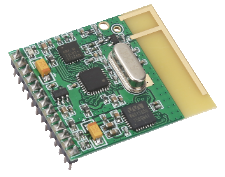 规格项目音频发射模块音频接收模块供电电压3.6～5V3.6～5V消耗电流<50mA<50mA工作温度0 ～ +0 ～ +频率范围2400～2483.5MHz2400～2483.5MHz信道数目2020调制方式GFSKGFSK发射功率10dBM输入阻抗1OK Ohm输入电平2.8Vp-p(Max)接收灵敏度-85dBm(Min.)输出阻抗32 Ohm输出电平2Vp-p(Max)频率响应20～20KHz,±3dB20～20KHz,±3dB音频时延<5ms<5ms动态范围@1kHz81dB81dB分离度@1kHz90dB90dB失真度THD0.1%0.1%